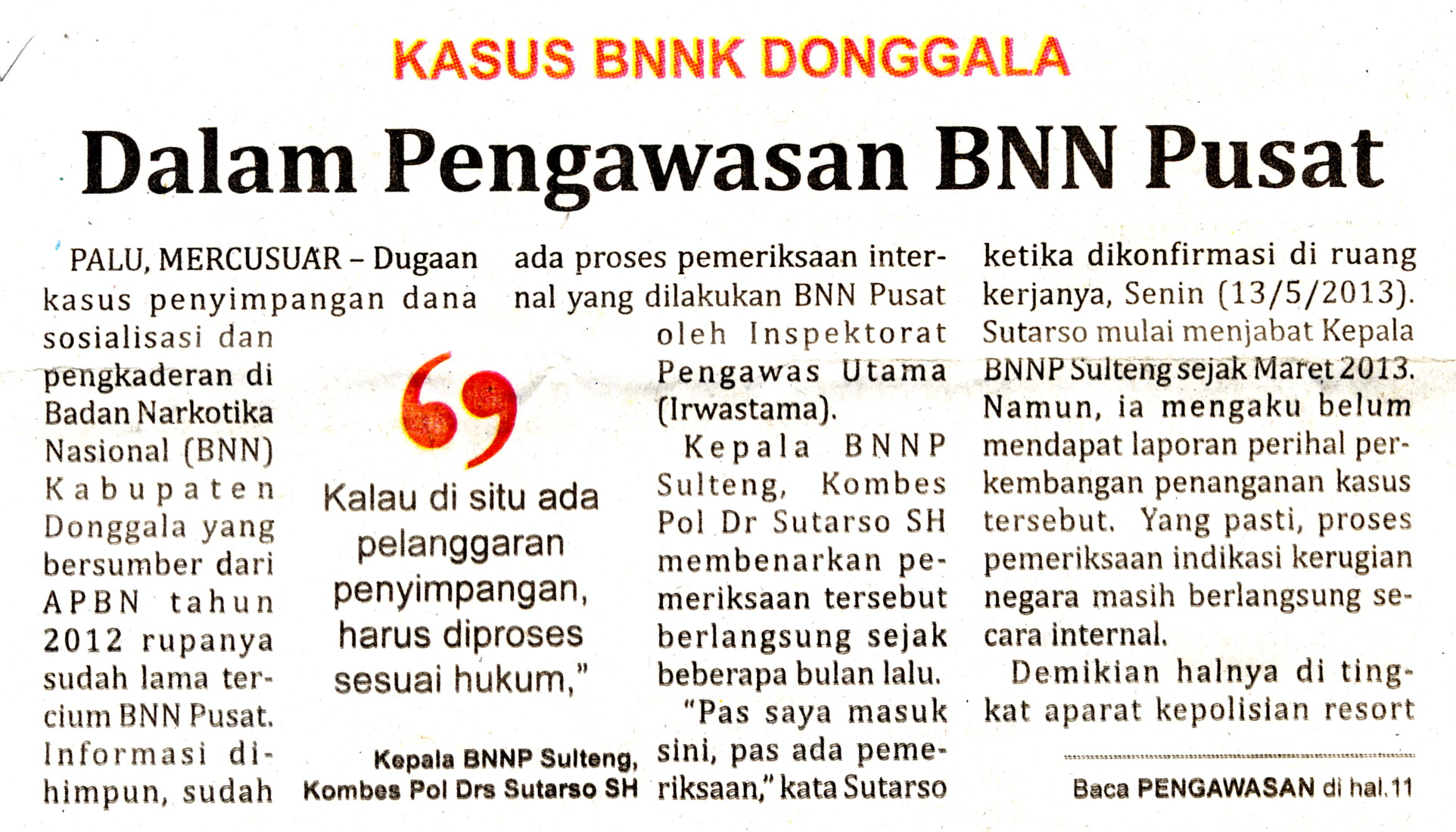 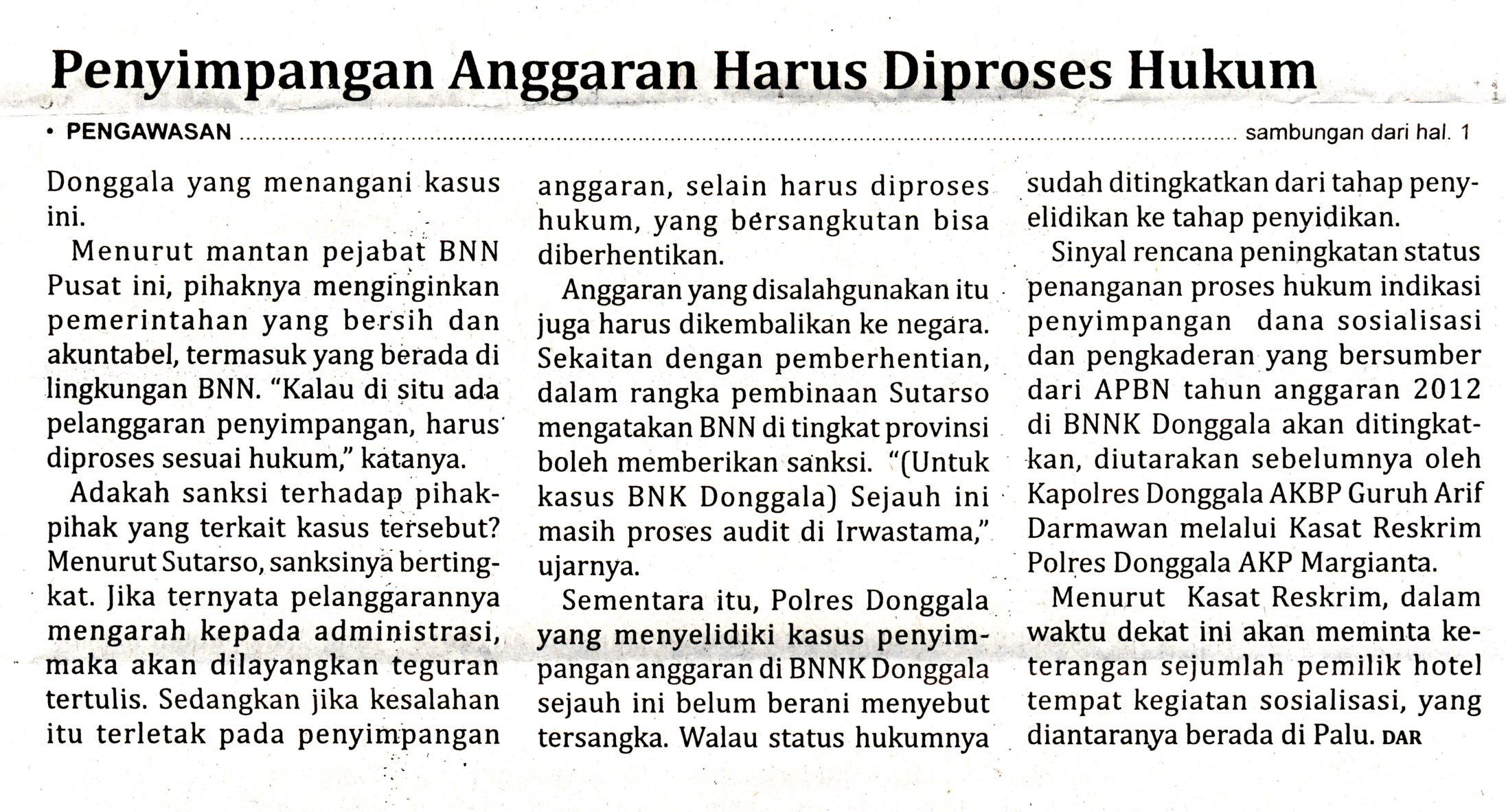 Harian    	:MercusuarKasubaudSulteng IHari, tanggal:Rabu, 15 Mei 2013KasubaudSulteng IKeterangan:Halaman 1 Kolom 4-6;  Hal 11 Kolom 11-13;KasubaudSulteng IEntitas:Kabupaten DonggalaKasubaudSulteng I